2022Видавництво «Генеза»
Тетяна ПОПОВА УКРАЇНСЬКА МОВА 5 класЗавдання для проведення діагностичної роботи_________________________________________________________________________                        Вимова  голосних  і приголосних. Чергування звуків.                                     Правопис префіксів з- (с-, зі-), роз-, без-І. Прочитайте тексти.                                                                                          Текст АОн  лежить  крейда – тиха, біла, непомітна. А вона не  зовсім крейда, вона – крета, а ще  точніше – глина з  острова Крит. Давним-давно  римляни вивозили  цю  білу глину з  острова Крит для своїх  будівель, називаючи  її  при  цьому крета, тобто «кретянка», «жителька Крети» – острова Крит по-нашому.Пізніше  таку саму  глину знайшли  в себе германці. Назву для цієї глини вони  взяли в римлян, трохи  переробивши  її. Спершу це  була кріда, креда, а згодом – крайде.Від германців  слово  примандрувало  до  нас (За А. Коваль).                                                         Текст  Б Крейда  утворюється на дні моря з  решток черепашок молюсків.Після смерті тварин черепашки і скелети падають на дно, [подр'і́бн'уйуц':а] і злежуються в [шч᾿іл'ну́] м’яку вапнякову  породу. Якщо [р'і́веин'] моря [зни́жуйец':а],  ці поклади  опиняються на  поверхні крейдяних  скель. [о́дже], на [до́с'ц'і] ти  пишеш  рештками черепашок і риб’ячих кісток (З енциклопедії).ІІ. Виконайте завдання до текстів.Спільною  для текстів темою  єА  походження слова «крейда»Б  винахід  римлянами крейдиВ  версії  про утворення крейдиГ  крейда – «жителька» острова Крит  (1 б)Обидва текстиА  розповідають  про  мандрування слова «крейда» світомБ  порушують  проблему утворення осадових  порід з  решток давніх  організмівВ  стверджують, що  крейду винайшли  давним-давноГ  наголошують, що крейда – будівельний матеріал  (1 б)Спільними ознаками текстів є всі, окрімА  наведення конкретних  фактівБ  наявність  експресивного  забарвленняВ  мотивація вивчати  життя слівГ  пізнавальний характер тексту (1 б) Неправильним  є  твердженняА  першими  знайшли  крейду германціБ  м’яка вапнякова порода – це рештки  черепашок молюсківВ  римляни  будували  житла з  білої  глиниГ  поклади  крейди  утворюються на крейдяних  скелях     б)Зробіть буквений запис слів, що подані в тексті Б фонетичною  транскрипцією. (3 б)Випишіть  із тексту А  п’ять  слів з можливими чергуваннями  голосних. Доберіть до кожного з них його форму або спільнокореневе слово, щоб  підтвердити  це  чергування. (2,5 б)7. Випишіть  із  тексту Б п’ять  слів, під  час вимови  яких  відбувається уподібнення приголосних.  (2,5 б)Чи може школа обійтися без  крейди? Обґрунтуй свою  відповідь (3-4 речення).  (2 б)ІІІ.  Виконайте тестові завдання.1. Правильно  записано  всі слова в рядкуА   кришталик, вересень, стирати, злетіти    Б  писати, чикати , оберемок, сикундаВ  дятил, решітце, плеканий, диктантГ  держати, велетень, шершень, здерати(1 б)2. НЕ МОЖНА перевірити наголосом написання е, и в усіх словах рядка  А   колектив, мелодія, легенда, кишеня  Б  вишневий, блищати, величезний, далечінь В  веселковий, шелестить, потребують, зелененький Г  підземелля, медівник, мебляр, мишеня(1 б)3. Чергування приголосних можливе в разі змін  обох слів у рядкуА  папуга, другБ  кожух, моржВ  праця, щокаГ  поріг, задача(1 б)4. НЕ ПОТРІБНО заповнювати пропуски в усіх словах рядкаА  гіган...ський, ряс...ний, доблес...ний, проїз…нийБ  захис...ник, улес...ливий, піз...ній, облас…нийВ  тріс...нути, благовіс...ний, контрас...ний, хвас…ливийГ блис...нути, кількіс...ний, шіс...сот, аген…ство(1 б)5. Тільки за словником можна перевірити написання сумнівних приголосних у всіх словах рядка А  книжка, мотузка, Великдень, мабутьБ  футбольний, привокзальний, екзамен, рюкзакВ  ягідка, сережка, освітній, дігтярГ  казка, грушка, вогкість, шибка(1 б)6. Букву т на місці пропуску потрібно писати у виділеному слові рядкаА  ус…ний твірБ  зап’яс…ний браслетВ  щас…ливий квитокГ  радіс…на звістка(1 б)7. Букву з місці пропуску потрібно писати в усіх словах рядкаА  …танцювати, …хлипувати, ро…квіт, …берегтиБ  бе…турботний, …крутити, …дерти, ро…крутитиВ  ро…квіт, бе…сумнівно, …чорнілий, ро…казатиГ  …казати, …терти, …дивувати, бе…болісний(1 б)8. Правильну вимову відображає фонетичний запис обох слів у рядкуА  айсберг  [а́йсберг], щастя [шча́с'т'а]Б  мороз [моро́з], любов  [любо́в]В  боротьба [борот'ба́], квіточці [кві́тоц:і]Г  милуються [миелу́йуц':а], важко [ва́жко](1 б)9. Орфографічну помилку допущено  в реченні А  Вставала райдуга над  полем  після квітчастого  дощу (З. Тищенко)Б  Увечері, позбувшись  сили, зкотилось  сонце  за  ліси (З. Тищенко).В  Весна минеться, і розквітне  жито, і знов зозуля літо  прокує (З. Тищенко).Г Складає  серпень  літо  у  стіжки, біжать  хмарки,  мов кучеряві коні (З. Тищенко).(1 б)10. Правил чергування у-в дотримано в рядкуА поїхали у ОдесуБ  погляд в майбутнєВ  вистава у театріГ зупинитися у Львові(1 б)Усього 24 бали, які можна перевести у 12-бальну систему оцінювання 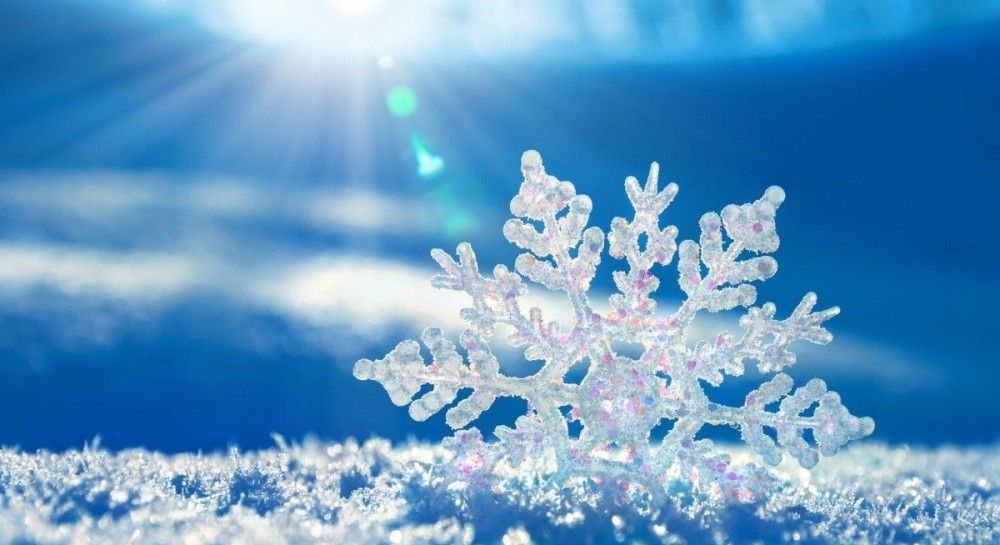 